от 26 февраля 2024 г. № 102О внесении изменений в постановление администрацииОршанского муниципального района от 13 июля 2020 г. № 269 Руководствуясь Земельным кодексом Российской Федерации, Уставом Оршанского муниципального района Республики Марий Эл, утвержденным решением Собрания депутатов Оршанского муниципального района Республики Марий Эл от 19 февраля 2020 г. № 51, администрация Оршанского муниципального района Республики Марий Элп о с т а н о в л я е т:1. Внести в административный регламент предоставления муниципальной услуги «Проведение аукциона по продаже земельного участка, находящегося в муниципальной собственности или государственная собственность, на которые не разграничена, аукциона на право заключения договора аренды земельного участка, находящегося в муниципальной собственности или государственная собственность, на которые                               не разграничена», утвержденный постановлением администрации Оршанского муниципального района от 13 июля 2020 г. № 269 (далее – административный регламент) следующие изменения:1.1. В пункте 14 административного регламента слова «технические условия подключения (технологического присоединения) объектов к сетям инженерно-технического обеспечения» заменить словами «информация о возможности подключения (технологического присоединения) объектов капитального строительства к сетям инженерно-технического обеспечения (за исключением сетей электроснабжения), предусмотренной законодательством Российской Федерации о градостроительной деятельности, если наличие таких условий является обязательным условием для проведения аукциона,  за исключением случаев, если в соответствии с разрешенным использованием земельного участка не предусматривается возможность строительства зданий, сооружений».2. Разместить настоящее постановление на странице администрации Оршанского муниципального района Республики Марий Эл                                  в информационно-телекоммуникационной сети «Интернет» официального интернет портала Республики Марий Эл https://mari-el.gov.ru/municipality/orshanka/.3. Настоящее постановление подлежит официальному опубликованию и вступает в силу по истечении 10 дней со дня его официального опубликования в районной газете «Вперед».4. Контроль за исполнением настоящего постановления возложить       на заместителя главы администрации Оршанского муниципального района Республики Марий Эл Стрельникову С.И.Глава администрации       Оршанскогомуниципального района                                                            А. Плотников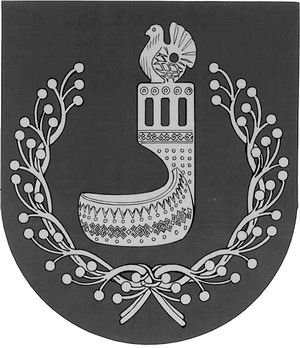 МАРИЙ ЭЛ РЕСПУБЛИКЫНОРШАНКЕ МУНИЦИПАЛЬНЫЙ РАЙОНЫН АДМИНИСТРАЦИЙЖЕПУНЧАЛАДМИНИСТРАЦИЯОРШАНСКОГО МУНИЦИПАЛЬНОГО РАЙОНАРЕСПУБЛИКИ МАРИЙ ЭЛПОСТАНОВЛЕНИЕ